 июн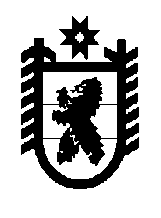 Республика КарелияKarjalan TasavaltaСОВЕТ ОЛОНЕЦКОГО НАЦИОНАЛЬНОГО МУНИЦИПАЛЬНОГО РАЙОНАAunuksen piirineuvosto –Piirin paikallisen itsehallinnonEdustava elinРЕШЕНИЕот 25 января 2017г.                                            № 2об утверждении Порядка владения, пользования и распоряжения имуществом, находящимся в муниципальной собственности Олонецкого национального муниципального районаВ соответствии со ст.50 Федерального закона от 06.10.2003 года №131-ФЗ «Об общих принципах организации местного самоуправления в Российской Федерации», п.3 ст.44 Устава Олонецкого национального муниципального района, Совет Олонецкого национального муниципального района решил:Утвердить Порядок владения, пользования и распоряжения имуществом, находящимся в муниципальной собственности Олонецкого национального муниципального района (прилагается).Со дня вступления в силу настоящего решения признать утратившим силу Положение по управлению и распоряжению имуществом, находящимся в муниципальной собственности Олонецкого национального муниципального района, утвержденного решением Совета Олонецкого национального муниципального района от 29.01.2009г. №1.Управлению делами (Н. Прохорова) опубликовать настоящее решение на официальном сайте администрации Олонецкого национального муниципального района www.olon.rayon.ru. Настоящее решение вступает в силу со дня его опубликования на официальном сайте администрации Олонецкого национального муниципального района www.olon.rayon.ru. Глава Олонецкого национального муниципального района                                                                                                     А.М. ИвановПриложение 1УТВЕРЖДЕНОРешением Совета Олонецкого национального муниципального района от 25 января 2017г.ПОРЯДОК ВЛАДЕНИЯ, ПОЛЬЗОВАНИЯ И РАСПОРЯЖЕНИЯ ИМУЩЕСТВОМ, НАХОДЯЩИМСЯ В МУНИЦИПАЛЬНОЙ СОБСТВЕННОСТИ ОЛОНЕЦКОГО НАЦИОНАЛЬНОГО МУНИЦИПАЛЬНОГО РАЙОНА Основными задачами управления и распоряжения муниципальной собственностью являются:1) формирование муниципального имущества:- прием в муниципальную собственность объектов федеральной, государственной, муниципальной и частной собственности;- приобретение имущества;- приватизация;- включение в муниципальную собственность в установленном законом порядке бесхозяйного имущества;- истребование имущества из чужого незаконного владения;2) осуществление контроля за сохранностью и использованием объектов муниципальной собственности;3) повышение эффективности использования муниципального имущества:- продажа движимого имущества;- сдача муниципального имущества в аренду;- передача имущества в хозяйственное ведение, оперативное управление и доверительное управление;- участие муниципального имущества в уставных капиталах предприятий;- мена;- передача в залог;- передача в безвозмездное пользование;- концессионные соглашения.Глава 1. Общие положенияСтатья 1. Основные термины и понятияМуниципальное имущество - движимое и недвижимое имущество, находящееся в муниципальной собственности Олонецкого национального муниципального района. Управление муниципальным имуществом - организованный процесс принятия и исполнения решений, осуществляемых Олонецким национальным муниципальным районом в области учета муниципального имущества, контроля за его сохранностью и использованием по назначению, по обеспечению надлежащего содержания, а также по вопросам, связанным с участием муниципального образования в создании, реорганизации и ликвидации юридических лиц, обеспечением эффективной координации регулирования и контроля за их деятельностью. Распоряжение муниципальным имуществом – действия органов местного самоуправления по определению юридической судьбы муниципального имущества, в том числе передаче его иным лицам в аренду, безвозмездное пользование, доверительное управление и др.Муниципальная казна - средства местного бюджета, также иное муниципальное имущество, не закрепленное муниципальными предприятиями и учреждениями на праве хозяйственного ведения или оперативного управления. Реестр муниципальной собственности - информационная система, содержащая структурированный перечень муниципального имущества и сведения об этом имуществе. Статья 2. Принципы и формы управления и распоряжения муниципальной собственностью1. Управление и распоряжение муниципальной собственностью осуществляется в соответствии с принципами: - законности; - эффективности; - подконтрольности; - гласности; - целевого использования имущества, закрепленного за муниципальными предприятиями и учреждениями, переданного иным юридическим и физическим лицам. 2. Управление и распоряжение муниципальной собственностью может осуществляться в следующих формах: - закрепление муниципального имущества на праве хозяйственного ведения или оперативного управления за муниципальными предприятиями и учреждениями; - передача муниципального имущества во владение, пользование и распоряжение организаций на основании договоров аренды, доверительного управления, безвозмездного пользования и по иным основаниям, предусмотренным законодательством Российской Федерации;- внесение муниципального имущества в качестве вклада в уставные капиталы хозяйственных обществ и в качестве взноса в некоммерческие организации; - передача муниципального имущества в залог; - отчуждение муниципального имущества в федеральную собственность, собственность Республики Карелия, иных муниципальных образований, а также в собственность юридических и физических лиц;-прием в муниципальную собственность объектов федеральной, государственной, муниципальной и частной собственности;- приобретение имущества;- создания или приобретения имущественных объектов за счет средств бюджета Олонецкого национального муниципального района, в том числе бюджетных инвестиций;- создания или приобретения за счет средств, полученных в результате хозяйственной деятельности муниципальных унитарных предприятий, организаций с участием Олонецкого национального муниципального района;- включение в муниципальную собственность в установленном законом порядке бесхозяйного имущества;- истребование имущества из чужого незаконного владения;- получение выморочного имущества;- иных, не запрещенных законодательством Российской Федерации, формах. Статья 3. Отношения, регулируемые настоящим Порядком1. Настоящий Порядок регулирует отношения, возникающие в процессе управления и распоряжения муниципальным имуществом, в т. ч. отношения: - по разграничению полномочий органов местного самоуправления по владению, пользованию и распоряжению муниципальным имуществом; - по управлению имуществом, находящимся в хозяйственном ведении или оперативном управлении муниципальных унитарных предприятий и учреждений; - по участию муниципального образования в хозяйственных обществах и некоммерческих организациях: - по передаче муниципального имущества во временное владение, пользование или распоряжение иных лиц по договору; - по отчуждению муниципального имущества; - по передаче муниципального имущества в залог; - по списанию муниципального имущества; - по организации контроля за сохранностью и использованием по назначению муниципального имущества. 2. Настоящий Порядок распространяется на все виды имущества и объектов муниципальной собственности Олонецкого национального муниципального района за исключением земельных участков, объектов лесного фонда и иных природных ресурсов, порядок управления и распоряжения которыми устанавливается самостоятельными нормативными правовыми актами.Статья 4. Состав муниципального имущества1. В состав муниципальной собственности входят: - движимое и недвижимое имущество; - имущество и имущественные права;- ценные бумаги и другие финансовые активы. 2. Объекты муниципальной собственности могут находиться как на территории муниципального образования, так и за его пределами. 3. Порядок приобретения имущества в муниципальную собственность и его отчуждения определяется законодательством Российской Федерации и настоящим Положением. Статья 5. Учет муниципального имуществаУчет муниципального имущества осуществляется администрацией Олонецкого национального муниципального района путем ведения реестра муниципального имущества в соответствии с Приказом Минэкономразвития РФ от 30.08.2011г. №424 «Об утверждении Порядка ведения органами местного самоуправления реестров муниципального имущества».Глава 2. Разграничение полномочий органов местного самоуправления по владению, пользованию и распоряжению муниципальным имуществомВ соответствии с Уставом Олонецкого национального муниципального района полномочиями по решению вопросов управления, владения, пользования и распоряжения муниципальной собственностью являются: 1) Совет Олонецкого национального муниципального района (далее – Совет); 2) Администрация Олонецкого национального муниципального района (далее - администрация).Статья 6. Полномочия Совета.1. Совет определяет общий порядок владения, пользования и распоряжения муниципальным имуществом.2. Совет обладает следующими полномочиями: - принимает положение по управлению и распоряжению имуществом, находящимся в муниципальной собственности Олонецкого национального муниципального района; - утверждает перечни объектов федеральной собственности, собственности субъекта РФ, иных видов собственности, предлагаемых для передачи в муниципальную собственность, а также утверждает перечни объектов муниципальной собственности, предлагаемых для передачи в собственность Российской Федерации и собственность региона; - утверждает план приватизации муниципального имущества;- устанавливает перечень (категории) объектов муниципальной собственности, не подлежащих отчуждению.Статья 7. Полномочия администрации Олонецкого национального муниципального районаАдминистрация организует непосредственное управление муниципальным имуществом в соответствии с настоящим Положением, а именно: - разрабатывает проект плана приватизации; - обеспечивает судебную защиту имущественных прав муниципального образования; - издает постановления и распоряжения по вопросам владения, пользования и распоряжения муниципальным имуществом, в том числе: - создания, приобретения, использования, аренды объектов муниципальной собственности или их отчуждения; - осуществляет учет муниципального имущества, ведет реестр имущества муниципального образования; - осуществляет полномочия арендодателя при сдаче в аренду муниципального имущества; - организует непосредственное выполнение мероприятий связанных с передачей и приемом в муниципальную собственность имущества; - осуществляет контроль за использованием по назначению и сохранностью объектов муниципальной собственности;- осуществляет другие полномочия, предусмотренные настоящим положением.Глава 3. Муниципальная казна. Порядок управления и распоряжения имуществом, находящимся в муниципальной казнеСтатья 8. Имущество, составляющее муниципальную казну1. Муниципальное имущество, не закрепленное за муниципальными предприятиями и учреждениями на праве хозяйственного ведения или оперативного управления, составляет муниципальную казну.2. В казну могут включаться: - объекты недвижимости; - движимое имущество; - ценные бумаги, доли (паи) в уставном капитале юридических лиц; - имущественные комплексы ликвидированных муниципальных предприятий и учреждений; - иное имущество, не закрепленное на праве хозяйственного ведения или оперативного управления за муниципальными предприятиями и учреждениями. Статья 9. Включение имущества в состав казнымуниципального образования1. Включение имущества в состав казны осуществляется на основании постановления администрации. 2. Основанием отнесения объектов муниципального имущества к казне являются: - отсутствие закрепления муниципального имущества за муниципальными унитарными предприятиями и учреждениями на праве хозяйственного ведения или оперативного управления; - принятие в муниципальную собственность государственного имущества, имущества муниципальных образований, приобретение или прием безвозмездно в муниципальную собственность имущества юридических или физических лиц; - отсутствие собственника имущества, отказ собственника от имущества или утрата собственником права на имущество по иным основаниям, предусмотренным действующим законодательством, на которое в случаях и в порядке, установленных действующим законодательством, приобретено право муниципальной собственности; - изъятие излишнего, неиспользуемого или используемого не по назначению имущества, закрепленного за муниципальным предприятием или учреждением на праве оперативного управления; - отказ муниципального предприятия или учреждения от права хозяйственного ведения или оперативного управления на муниципальное имущество; - имущество, оставшееся после ликвидации муниципальных предприятий и учреждений; - создание имущества за счет средств местного бюджета;- иные основания, предусмотренные действующим законодательством.Статья 10. Управление и распоряжение имуществом, составляющим муниципальную казнуВ собственности Олонецкого национального муниципального района находится:1) имущество, предназначенное для решения вопросов местного значения;2) имущество, предназначенное для осуществления отдельных государственных полномочий, переданных Олонецкому национальному муниципальному району, в случаях, установленных федеральными законами и законами субъектов Российской Федерации, а также имущество, предназначенное для осуществления отдельных полномочий, переданных ему в порядке, предусмотренного частью 4 статьи 15 Федерального закона от 06.10.2006г. №131-ФЗ «"Об общих принципах организации местного самоуправления в Российской Федерации";3) имущество, предназначенное для обеспечения деятельности органов местного самоуправления Олонецкого национального муниципального района, муниципальных служащих, работников муниципальных предприятий и учреждений в соответствии с нормативными правовыми актами Совета;4) имущество, необходимое для решения вопросов, право решения, которых предоставлено органам местного самоуправления Олонецкого национального муниципального района федеральными законами и которые не отнесены к вопросам местного значения;5) имущество, предназначенное для решения вопросов местного значения в соответствии с частью 3, частью 4 статьи 14 Федерального закона от 06.10.2006г. №131-ФЗ «Об общих принципах организации местного самоуправления в Российской Федерации», а также имущество, предназначенное для решения вопросов местного значения в соответствии с частью 1, частью 1.1 статьи 17 Федерального закона от 06.10.2006г. №131-ФЗ «Об общих принципах организации местного самоуправления в Российской Федерации».Статья 11. Владение, пользование и распоряжение муниципальным имуществом1. Администрация от имени Олонецкого национального муниципального района самостоятельно владеет, пользуется и распоряжается муниципальным имуществом в соответствии с Конституцией Российской Федерации, федеральными законами и принимаемыми в соответствии с ними нормативными правовыми актами Совета, администрации.2. Администрация вправе передавать муниципальное имущество во временное или в постоянное пользование физическим и юридическим лицам, органам государственной власти Российской Федерации (органам государственной власти субъекта Российской Федерации) и органам местного самоуправления иных муниципальных образований, отчуждать, совершать иные сделки в соответствии с федеральными законами.3. Порядок и условия приватизации муниципального имущества определяются нормативными правовыми актами Совета, администрации в соответствии с федеральными законами.Доходы от использования и приватизации муниципального имущества поступают в местный бюджет администрации.4. Решения по вопросам распоряжения объектами недвижимого и движимого муниципального имущества администрация Олонецкого национального муниципального района вправе принимать при условии их предварительного рассмотрения в комиссии по вопросам распоряжения муниципальным имуществом (далее - Комиссия), образуемой администрацией на постоянной основе.В состав Комиссии включаются представители администрации. На правах членов Комиссии привлекаются к участию в ее заседаниях представители отраслевых отделов администрации, в ведении которых находятся предприятия и учреждения, вопросы распоряжения имуществом которых стали предметом рассмотрения Комиссии. Председателем Комиссии является Глава администрации.По вопросам, внесенным в повестку дня заседания Комиссии, принимаются решения, которые носят рекомендательный характер для главы администрации Олонецкого национального муниципального района.Полномочия и регламент работы Комиссии устанавливаются в положении о комиссии, утверждаемом Главой Администрации района.5. Администрация ведет реестр муниципального имущества в порядке, установленном уполномоченным Правительством Российской Федерации федеральным органом исполнительной власти.5.1. Целями управления и распоряжения имуществом казны являются:- содействие ее сохранению и воспроизводству;- получение доходов в бюджет от ее использования;- обеспечение обязательств;- обеспечение общественных потребностей населения Олонецкого национального муниципального района;- привлечение инвестиций и стимулирование предпринимательской активности на территории Олонецкого национального муниципального района.5.2. Для достижения указанных целей при управлении и распоряжении имуществом муниципальной казны решаются следующие задачи:- пообъектно полный и системный учет имущества, составляющего казну, и своевременное отражение его движения;- сохранение и приумножение в составе казны имущества, управление и распоряжение, которым обеспечивает привлечение в доход местного бюджета дополнительных средств, а также сохранение в составе казны имущества, необходимого для обеспечения общественных потребностей населения;- выявление и применение наиболее эффективных способов использования муниципального имущества;- контроль за сохранностью и использованием муниципального имущества по целевому назначению.6. Имущество, состоящее в муниципальной казне, может быть предметом залога и иных обременений, может отчуждаться в собственность юридических и физических лиц, в государственную собственность и собственность иных муниципальных образований, а также передаваться во владение, пользование и распоряжение без изменения формы собственности на основании договоров в порядке, установленном законодательством Российской Федерации и настоящим Положением.7. Имущество казны принадлежит на праве собственности Олонецкому национальному муниципальному району и подлежит отражению в бухгалтерской отчетности администрации в качестве имущества казны.8. Имущество казны при передаче его в аренду, доверительное управление, безвозмездное пользование и по иным основаниям подлежит отражению в бухгалтерской отчетности организаций в порядке, предусмотренном действующим законодательством. Статья 12. Исключение имущества из казныИсключение имущества из казны муниципального образования осуществляется на основании постановления администрации при закреплении этого имущества за организациями на праве хозяйственного ведения или оперативного управления или при отчуждении его в собственность юридических и физических лиц, в государственную собственность и собственность иных муниципальных образований.Глава 4. Управление и распоряжение муниципальным имуществом, закрепленным за муниципальными предприятиями и муниципальными учреждениямиСтатья 13. Передача имущества на праве хозяйственного ведения и оперативного управления1. По решению собственника (учредителя) муниципальное имущество может быть закреплено: - на праве хозяйственного ведения за муниципальным унитарным предприятием, основанным на праве хозяйственного ведения; - на праве оперативного управления за муниципальным унитарным предприятием, основанным на праве оперативного управления (казенным предприятием), либо за муниципальным учреждением. 2. Право хозяйственного ведения, право оперативного управления на имущество, закрепляемое за муниципальными предприятиями и учреждениями, возникает с момента передачи объектов на их баланс на основании акта приема-передачи имущества (передаточный акт), подписанного руководителем предприятия или учреждения и собственником (учредителем). В передаточном акте указываются сведения о количестве и составе передаваемого муниципального имущества, его фактическое состояние. Передаваемое имущество должно быть индивидуально определено. 3. Имущество, приобретенное (произведенное) предприятием или учреждением в ходе осуществления уставной деятельности, поступает в их хозяйственное ведение или оперативное управление с момента регистрации этого имущества на счетах бухгалтерского учета предприятия. 4. Право хозяйственного ведения и право оперативного управления недвижимым муниципальным имуществом наступает у предприятия или учреждения с момента государственной регистрации этих прав. Статья 14. Управление и распоряжение имуществом, закрепленным за предприятиями и учреждениями на праве хозяйственного ведения и оперативного управления1. Муниципальные унитарные предприятия и муниципальные учреждения используют закрепленные за ними объекты муниципальной собственности в соответствии с заданиями, задачами их деятельности, определенными уставами, целевым назначением предоставленных для этих целей объектов муниципальной собственности. 2. Муниципальное унитарное предприятие вправе распоряжаться принадлежащим ему на праве хозяйственного ведения недвижимым имуществом: отчуждать, сдавать его в аренду, отдавать в залог, вносить в качестве вклада в уставный складочный) капитал хозяйственных обществ и товариществ или иным способом распоряжаться этим имуществом только с согласия администрации, оформленного соответствующим постановлением.Остальным имуществом, принадлежащим предприятию, основанному на праве хозяйственного ведения, оно распоряжается самостоятельно, если иное не предусмотрено законом или иными правовыми актами. 3. Казенное предприятие вправе отчуждать или иным способом распоряжаться закрепленным за ним на праве оперативного управления имуществом только с согласия администрации, оформленного соответствующим постановлением.Казенное предприятие самостоятельно реализует производимую им продукцию, если иное не предусмотрено законом или иным правовыми актами Российской Федерации. 4. Муниципальное бюджетное учреждение без согласия собственника не вправе распоряжаться особо ценным движимым имуществом, закрепленным за ним собственником или приобретенным бюджетным учреждением за счет средств, выделенных ему собственником на приобретение такого имущества, а также недвижимым имуществом. Остальным имуществом, находящимся у него на праве оперативного управления, бюджетное учреждение вправе распоряжаться самостоятельно, если иное не установлено законом.Муниципальное автономное учреждение без согласия собственника не вправе распоряжаться недвижимым имуществом и особо ценным движимым имуществом, закрепленным за ним собственником или приобретенными автономным учреждением за счет средств, выделенных ему собственником на приобретение такого имущества. Остальным закрепленным за ним имуществом автономное учреждение вправе распоряжаться самостоятельно, если иное не установлено законом. Муниципальное казенное учреждение не вправе отчуждать имущество, закрепленное за собственником или приобретенное учреждением за счет средств, выделенных собственником.Муниципальное казенное учреждение имеет право сдавать имущество, закрепленное за ним на праве оперативного управления, в аренду, но только при наличии согласия администрации, оформленного соответствующим постановлением.5. Доходы от использования имущества, находящегося в хозяйственном ведении или оперативном управлении, а также имущество, приобретенное унитарным предприятием или учреждением по договору или иным основаниям, поступают в хозяйственное ведение или оперативное управление предприятия или учреждения в порядке, установленном Гражданским кодексом РФ, другими законами и иными правовыми актами для приобретения права собственности.Статья 15. Прекращение права хозяйственного ведения, права оперативного управленияПраво хозяйственного ведения и право оперативного управления имуществом прекращаются по основаниям и в порядке, предусмотренным Гражданским кодексом Российской Федерации, законами и иными правовыми актами для прекращения права собственности, а также в случаях, установленных законодательством правомерного изъятия имущества у предприятия или учреждения по решению собственника. Глава 5. Участие муниципального образования в хозяйственных обществах и некоммерческих организацияхСтатья 16. Формы и условия участия муниципального образования в хозяйственных обществах и некоммерческих организациях1.Участие муниципального образования в хозяйственных обществах и некоммерческих организациях может осуществляться путем: - внесения имущества или имущественных прав муниципального образования в качестве вклада в уставные капиталы хозяйственных обществ; - приобретения акций открытых акционерных обществ на рынке ценных бумаг; - внесения муниципального имущества в качестве взноса в некоммерческие организации, преследующие социальные, благотворительные, культурные, образовательные или иные общественно полезные цели. 2. В качестве вклада муниципального образования в уставный капитал хозяйственного общества могут вноситься имущественные права и муниципальное имущество, включая средства местного бюджета, за исключением имущества, неподлежащего приватизации в соответствии с законодательством Российской федерации.3. Доля вклада муниципального образования в общем размере уставного капитала хозяйственного общества должна обеспечивать возможности реального влияния муниципального образования на принятие решений на общих собраниях акционеров (участников) хозяйственного общества. Глава 6. Отчуждение муниципального имущества в собственность иных лицСтатья 17. Приватизация муниципального имущества1. Под приватизацией муниципального имущества понимается возмездное отчуждение находящегося в собственности муниципального образования имущества в собственность физических и (или) юридических лиц. 2. Приватизация муниципального имущества осуществляется в соответствии с законодательством Российской Федерации о приватизации государственного и муниципального имущества, а также решением Совета об утверждении прогнозного плана приватизации.3. Ежегодный прогнозный план (программа) приватизации муниципального имущества района разрабатывается и вносится администрацией на утверждение Совета района. Статья 18. Передача имущества в государственную собственность или собственность иных муниципальных образованийМуниципальное имущество может передаваться в федеральную собственность, собственность Республики Карелия, муниципальную собственность иных муниципальных образований в случаях и в порядке, предусмотренных действующим законодательством. Передачу муниципального имущества Олонецкого национального муниципального района в федеральную собственность или в государственную собственность осуществляет администрация по решению Совета.1. В государственную собственность могут быть переданы находящиеся в муниципальной собственности здания, сооружения, помещения, объекты незавершенного строительства, а также иные объекты недвижимости (далее - объекты недвижимости).2. При передаче объектов недвижимости права на земельные участки, на которых они расположены, передаются одновременно с указанными объектами в установленном действующим законодательством порядке.3. Государственная регистрация перехода права собственности на имущество осуществляется в порядке, установленном законодательством Российской Федерации о государственной регистрации прав на недвижимое имущество и сделок с ним.Статья 19. Порядок продажи имущества, закрепленного за предприятием на праве хозяйственного ведения или оперативного управления1. Предприятие вправе продать принадлежащее ему на праве хозяйственного ведения недвижимое имущество, либо на праве оперативного управления движимое и недвижимое имущество при наличии согласия администрации района, оформленного соответствующим постановлением.2. Для принятия решения о даче согласия на продажу недвижимого имущества предприятие представляет в администрацию следующие документы: - письмо за подписью руководителя предприятия, содержащее просьбу о даче согласия на продажу имущества и технико-экономическое обоснование необходимости продажи и использования полученных средств; - балансовый отчет на последнюю отчетную дату с отметкой налоговых органов; - справку о принадлежности объекта к памятникам истории и архитектуры; - отчет об оценке рыночной стоимости имущества, произведенной независимым оценщиком, в соответствии с действующим законодательством;- справку о балансовой стоимости имущества. 3. В постановлении администрации о даче согласия на продажу недвижимого имущества указываются нормативы распределения средств от продажи имущества между предприятием и местным бюджетом. При этом доля средств, направляемых в местный бюджет, не может быть менее 50 %. Глава 7. Порядок и условия передачи муниципального имущества во временное владение, пользование и распоряжение иных лиц по договоруСтатья 20. Условия передачи муниципального имущества1. Договоры аренды, безвозмездного пользования и доверительного управления муниципальным имуществом заключаются по результатам торгов на право заключения договора, в соответствии с законодательством Российской Федерации и настоящим Положением. 2. Внеконкурсное заключение договоров может осуществляться, в случаях, предусмотренных статьей 17.1 Федерального закона от 26.07.2006г. №135-ФЗ «О защите конкуренции».3. Договоры на передачу имущества, состоящего в муниципальной казне, заключает администрация. Договоры на передачу имущества, находящегося в оперативном управлении учреждений (за исключением случаев, установленных законодательством Российской Федерации, в соответствии с которыми права арендодателя принадлежат учреждениям), заключаются администрацией. Статья 21. Аренда муниципального имущества1. Общие положения.1.1. Муниципальное имущество может быть передано в аренду в порядке, установленном Гражданским кодексом Российской Федерации, Федеральным законом от 26 июля 2006 года № 135-ФЗ «О защите конкуренции».1.2. Имущество сдается в аренду для его эффективного и целевого использования, для получения дополнительного дохода в бюджет Олонецкого национального муниципального района.1.3. Администрация производит внутреннюю регистрацию всех договоров аренды муниципального имущества, заключенных администрацией или муниципальными унитарными предприятиями и муниципальными учреждениями с согласия администрации, оформленного соответствующим постановлением.1.4. Договоры субаренды заключаются в случаях, предусмотренных аукционной документацией или договором аренды.2. Представитель собственника, арендодатели и арендаторы.2.1. Арендаторами муниципального имущества могут быть любые юридические и физические лица, в том числе иностранные, зарегистрированные в Российской Федерации в установленном законодательством порядке.2.2. Арендная плата по договорам аренды муниципального имущества рассчитывается на основе Положения по определению размера арендной платы, установленной решением Совета, а также в случаях, предусмотренных федеральными законами, на основании рыночной оценки.3. Порядок предоставления имущества в аренду.3.1. Юридические и физические лица, заинтересованные в аренде муниципального имущества направляют в администрацию предложения о предоставлении имущества в аренду в произвольной письменной форме.3.2. По результатам рассмотрения заявок уполномоченный орган администрации в течение 30 дней с момента их поступления принимает следующее решение:а) о проведении торгов на право заключения договора аренды;б) о заключении договора аренды без проведения торгов в случаях, установленных законодательством;в) об отказе в передаче имущества в аренду. 3.3. Заключение договоров аренды муниципального имущества, как закрепленного, так и не закрепленного на праве хозяйственного ведения или оперативного управления, может быть осуществлено только по результатам проведения конкурсов или аукционов на право заключения таких договоров, за исключением случаев, установленных федеральным законом.3.4. Порядок проведения конкурсов или аукционов на право заключения договоров и перечень случаев заключения указанных договоров путем проведения торгов в форме конкурса устанавливаются Правительством Российской Федерации.Конкурсы на право заключения договоров аренды проводятся в порядке, установленном Приказом ФАС России от 10.02.2010 N 67 "О порядке проведения конкурсов или аукционов на право заключения договоров аренды, договоров безвозмездного пользования, договоров доверительного управления имуществом, иных договоров, предусматривающих переход прав в отношении государственного или муниципального имущества, и перечне видов имущества, в отношении которого заключение указанных договоров может осуществляться путем проведения торгов в форме конкурса".4. Заключение договора аренды имущества4.1. Основным документом, регламентирующим отношения собственника, арендодателя, балансодержателя и арендатора, является договор аренды.4.2. Право аренды муниципального недвижимого имущества, за исключением договоров аренды недвижимого имущества сроком до 1 года, подлежат государственной регистрации в Федеральной регистрационной службе Российской Федерации.4.3. В договоре аренды предусматривается состав передаваемого в аренду имущества, размер и порядок внесения арендной платы, сроки аренды, распределение обязанностей и ответственность сторон.Существенным условием договора аренды является размер арендной платы, который рассчитывается индивидуально для каждого объекта аренды и устанавливается на основании отчета независимого оценщика, составленного в соответствии с Федеральным законом от 29 июля 1998 года № 135-ФЗ «Об оценочной деятельности в Российской Федерации», а в случаях, предусмотренных законодательством, в соответствии с Положением по определению размера арендной платы за имущество, находящееся в муниципальной собственности Олонецкого национального муниципального района (далее – Положение).4.4. Для заключения договора аренды имущества арендатор представляет в администрацию документы:- заявление (в случае, если договор аренды заключается без проведения торгов).4.5. Арендная плата, установленная Положением по определению размера арендной платы, является доходом, получаемым от использования переданного в аренду муниципального имущества, подлежащим перечислению в бюджет Олонецкого национального муниципального района в полном объеме.Статья 22. Предоставление во временное владение, пользование, распоряжение имущества, находящегося в хозяйственном ведении или оперативном управлении предприятий, учреждений1. Договоры на передачу во временное владение, пользование имущества, находящегося в хозяйственном ведении муниципального унитарного предприятия, заключает руководитель предприятия, при этом договоры на передачу недвижимого имущества заключаются при условии предварительного согласия администрации, оформленного в виде постановления администрации.2. Договоры на передачу во временное владение, пользование движимого и недвижимого имущества, находящегося в оперативном управлении бюджетного или автономного учреждения, заключает руководитель учреждения при условии предварительного согласия администрации, оформленного в виде постановления администрации.3. Условием дачи согласия на предоставление недвижимого имущества в аренду является принятие предприятием, автономным или бюджетным учреждением обязательства по своевременному перечислению части полученной им арендной платы в местный бюджет. Эта часть не может быть менее 50%. Вышеперечисленное в настоящей статье не относится к казенным учреждениям, если иное не предусмотрено уставом казенного учреждения.Глава 8. Порядок передачи муниципального имущества в залогСтатья 23. Имущество, которое может быть предметом залога1. В целях обеспечения исполнения обязательств муниципального образования и предприятий перед третьими лицами может передаваться в залог муниципальное имущество: - составляющее муниципальную казну; - принадлежащее предприятию на праве хозяйственного ведения. 2. Муниципальное имущество может быть предметом залога для обеспечения исполнения обязательств третьих лиц. Статья 24. Залог имущества, находящегося в муниципальной казне1. Имущество, находящееся в муниципальной казне, администрацией может передаваться в залог в порядке, установленном законодательством Российской Федерации, настоящим Положением, за исключением имущества, не подлежащего приватизации в соответствии с законодательством Российской Федерации.2. Залог имущества, находящегося в муниципальной казне, возникает в силу договора, заключаемого администрацией с кредитором по обеспечиваемому залогом обязательству. Статья 25. Залог имущества, принадлежащего предприятию на праве хозяйственного ведения1. Предприятие в целях обеспечения исполнения обязательств может в порядке, установленном законодательством Российской Федерации и настоящим Положением, передавать в залог движимое и недвижимое муниципальное имущество, принадлежащее ему на праве хозяйственного ведения, кроме имущества, предназначенного для непосредственного использования в производственном процессе, а также не подлежащего приватизации в соответствии с законодательством Российской Федерации. 2. Передача предприятием в залог объектов недвижимого имущества, принадлежащих ему на праве хозяйственного ведения, может осуществляться при условии получения письменного согласия администрации, оформленного в виде постановления администрации.3. Предприятие для получения разрешения на залог недвижимого имущества, принадлежащего ему на право хозяйственного ведения, направляет письменное заявление в администрацию с приложением: - проекта договора о залоге; - выписки о внесении муниципального имущества, имеющегося у предприятия, в реестр муниципального имущества; - заключения независимого профессионального оценщика о рыночной стоимости передаваемого в залог муниципального имущества; - финансово-экономического обоснования возможности выполнения предприятием обязательств, обеспечиваемых залогом муниципального имущества, в сроки, устанавливаемые договором о залоге этого имущества. 4. Администрация отказывает предприятию в выдаче разрешения на залог муниципального имущества, принадлежащего ему на праве хозяйственного ведения, если представленные предприятием документы не соответствуют законодательству Российской Федерации и настоящему Положению, а также в случае, если в отношении предприятия:- принято решение о его приватизации, реорганизации или ликвидации;- возбуждено производство по делу о несостоятельности (банкротстве). 5. При соответствии документов, представленных предприятием, законодательству Российской Федерации и настоящему Положению администрация в месячный срок со дня поступления этих документов издает постановление о разрешении предприятию внесения в залог принадлежащего ему на праве хозяйственного ведения муниципального имущества с приложением документов, представленных предприятием. Глава 9. Зачет стоимости капитального ремонта и иных неотделимых улучшений арендуемых объектов муниципального нежилого фонда в счет арендной платы.Статья 26. Объекты муниципального нежилого фонда, затраты, подлежащие зачету в счет арендной платы1. Настоящий порядок применяется в отношении объектов нежилого фонда, (далее - объект), арендодателем по которому выступает администрация, в части, не противоречащей законодательству, в случаях:а) когда проведение капитального ремонта (производство неотделимых улучшений) с зачетом стоимости работ в счет арендной платы предусматривается дополнительным соглашением к договору аренды;б) когда арендатор произвел капитальный ремонт объекта за счет собственных средств при нарушении арендодателем обязанности по производству капитального ремонта объекта в объемах и в сроки, установленные договором аренды. При этом стоимость работ, проведенных сверх объема, установленного договором аренды, зачету не подлежит.2. К зачету в счет арендной платы подлежат затраты арендатора:а) на обследование объекта и изготовление проектно-сметной документации; б) на проведение капитального ремонта (неотделимых улучшений);в) на устранение неисправностей всех изношенных элементов объекта, восстановление или замену их (кроме полной замены каменных и бетонных фундаментов, несущих стен и каркасов) на более долговечные и экономичные, улучшающие эксплуатационные показатели ремонтируемых зданий, включая:- замену печного отопления центральным с устройством котельных, теплопроводов и тепловых пунктов;- оборудование системами холодного и горячего водоснабжения, канализации, газоснабжения с присоединением к существующим магистральным сетям при расстоянии от ввода до точки подключения к магистралям до ;- устройство газоходов, водоподкачек, бойлерных;- перевод существующей сети электроснабжения на повышенное напряжение; - устройство систем противопожарной автоматики и дымоудаления;- изменение конструкции крыш;- оборудование чердачных помещений зданий под эксплуатируемые;- утепление и шумозащита зданий;- замену изношенных элементов внутриквартальных инженерных сетей;- проведение ремонтно-реставрационных работ памятников, находящихся под охраной государства.3. Стоимость отделочных, а также иных работ, связанных со специфическими потребностями арендатора (перепланировка помещений, работы по обеспечению дополнительным теплоэнергоснабжением, технологическим оборудованием, ремонт и замена столярных изделий и полов и т.п.), не подлежит зачету в счет арендной платы.Статья 27. Порядок зачета стоимости капитального ремонта и иных неотделимых улучшений арендуемых объектов муниципального нежилого фонда в счет арендной платы.1. Для проведения капитального ремонта или иных неотделимых улучшений объекта с применением зачета затрат арендатора в счет арендной платы в случаях, предусмотренных в подпункте "а" пункта 1 ст.27 настоящего Положения, арендатор представляет в администрацию следующие документы:а) заявление о разрешении проведения капитального ремонта (неотделимых улучшений) объекта с применением в качестве арендной платы затрат на его проведение;б) акт технического обследования, отражающий фактическое состояние объекта и обосновывающий необходимость проведения работ, подписанный членами комиссии, состоящей из представителей администрации (председатель комиссии), организации, за которой объект закреплен в установленном порядке, организации технической инвентаризации, органа архитектуры и градостроительства. Комиссия по техническому обследованию объекта создается администрацией в недельный срок с момента подачи соответствующего заявления арендатора. Акт технического обследования должен быть оформлен не позднее двухнедельного срока с момента создания указанной комиссии.в) проектно-сметную документацию, включая смету на проведение капитального ремонта. Смета должна отражать объем и виды работ, разрабатываться на основе акта технического обследования объекта. Смета должна быть согласована с администрацией. В случае ремонта инженерных сетей смета дополнительно согласовывается с соответствующей эксплуатационной службой, а в случае проведения капитального ремонта с изменением внешнего архитектурного облика объекта - с органом местного самоуправления, отвечающим за решение вопросов на соответствующей территории. При подготовке сметы должны применяться нормы, нормативы, расценки и коэффициенты пересчета, используемые при работах, финансируемых из бюджетных источников.г) план-график проведения работ.2. Для проведения капитального ремонта или иных неотделимых улучшений объекта, являющегося памятником истории и культуры, арендатор дополнительно представляет в администрацию задание, выданное соответствующим уполномоченным государственным органом по охране памятников истории и культуры, и согласовывает с данным органом смету и план-график проведения указанных работ.3. Заявление арендатора и представленные документы направляются в Комиссию, которая в двухнедельный срок принимает одно из следующих решений:а) разрешить проведение капитального ремонта (работ по улучшению) объекта согласно представленному графику работ с зачетом стоимости работ в счет арендной платы после их завершения;б) разрешить проведение капитального ремонта (работ по улучшению) объекта согласно представленному графику работ с зачетом в счет арендной платы стоимости работ со дня представления документов, указанных в пункте 4 настоящего Положения, по завершении первого этапа работ;в) отказать в проведении капитального ремонта или производства иных неотделимых улучшений. К числу оснований для отказа относится наличие задолженности по арендной плате.При принятии положительного решения Комиссия определяет виды работ и размер затрат арендатора, которые могут быть зачтены в счет арендной платы.4. На основании изданного в соответствии с решением комиссии постановления администрации заключается дополнительное соглашение к договору аренды о проведении капитального ремонта (неотделимых улучшений) с зачетом стоимости этих работ в счет арендной платы (далее - дополнительное соглашение).В дополнительном соглашении прописываются условия проведения зачета стоимости капитального ремонта в счет арендной платы и штрафные санкции за их нарушение в соответствии с настоящим Положением.5. При выявлении в ходе производства капитального ремонта (неотделимых улучшений) объекта необходимости проведения работ, не установленные согласованной сметой на его проведение, арендатор в порядке, установленном настоящим Положением, вносит предложения по включению дополнений и изменений в дополнительное соглашение.6. Зачет стоимости работ по проведению капитального ремонта (неотделимых улучшений) объекта в счет арендной платы производится по окончании работ (этапа работ) на основании следующих документов, представляемых арендатором в администрацию не позднее пятнадцати дней с даты окончания работ (этапа работ), установленной план-графиком:а) акта выполненных работ, подписанного представителями Организации, за которой объект закреплен в установленном порядке;б) справки уполномоченного государственного органа по охране памятников истории и культуры о выполнении задания на производство работ (этапа работ) по объектам - памятникам;в) платежных документов, подтверждающих затраты на выполненные работы, с отметкой банка.7. В случае непредставления или представления документов позднее срока, установленного в пункте 1 ст.28 настоящего Положения, арендатор лишается права на зачет понесенных затрат в счет арендной платы. При этом начисление арендной платы возобновляется в полном объеме со дня, когда она была приостановлена, с уплатой установленной договором пени в части, превышающей стоимость проведенных работ.8. В случае увеличения в представленных документах суммы произведенных затрат по сравнению с указанной в дополнительном соглашении к договору аренды и ранее согласованной сметой:а) затраты сверх согласованной суммы в качестве арендной платы не засчитываются;б) сторонами договора аренды могут быть оформлены соответствующие изменения к дополнительному соглашению на основании решения Комиссии при условии предоставления арендатором акта дополнительного технического обследования объекта и иных обоснований увеличения затрат.9. При проведении капитального ремонта объекта в случае, установленном подпунктом "б" пункта 1 ст.28 настоящего Порядка, арендатор вправе:а) произвести работы без согласования с администрацией;б) по окончании работ представить в администрацию заявление о проведении зачета затрат на выполненные работы в счет арендной платы, приложив к нему:- акт выполненных работ с указанием вида, объема и стоимости работ и подписанный арендатором, организацией, за которой объект закреплен в установленном порядке;- платежные документы, подтверждающие затраты на выполненные работы, с отметкой банка;- заключение ООО «РЦЦС».Глава 10. Порядок списания муниципального имуществаСтатья 28. Основания и порядок списания муниципального имущества1. Движимое и недвижимое муниципальное имущество, относящееся к основным средствам и закрепленное на праве хозяйственного ведения и на праве оперативного управления за муниципальными предприятиями и учреждениями, может быть списано с их баланса по следующим основаниям: - пришедшее в негодность вследствие физического износа, аварий, стихийных бедствий, нарушения нормальных условий эксплуатации и по другим причинам;- морально устаревшее. 2. Списание основных средств производится только в тех случаях, когда восстановление их невозможно или экономически нецелесообразно и если они в установленном порядке не могут быть реализованы либо переданы другим предприятиям или учреждениям. 3. Предприятия самостоятельно в установленном порядке осуществляют списание движимого имущества, закрепленного за ними на праве хозяйственного ведения, за исключением случаев, установленных законодательством. Объекты недвижимого имущества могут быть списаны с баланса предприятия только с согласия администрации. 4. Предприятия и учреждения могут осуществлять списание имущества, закрепленного за ними на праве оперативного управления, с согласия администрации. Списание имущества, относящегося к быстроизнашивающимся и малоценным предметам, предприятия и учреждения осуществляют самостоятельно в установленном порядке. Статья 29. Комиссия по списанию основных средств1. Для определения непригодности основных средств к их дальнейшему использованию приказом руководителя предприятия (учреждения) создается постоянно действующая комиссия по списанию основных средств. 2. При списании недвижимого имущества в состав комиссии включаются дополнительно представители администрации и органа технической инвентаризации. 3. Комиссия по списанию основных средств: - производит непосредственный осмотр объекта, подлежащего списанию, используя при этом всю необходимую техническую документацию (паспорт, поэтажные планы и другие документы), а также данные бухгалтерского учета, и устанавливает непригодность объекта к дальнейшему использованию либо восстановлению; - устанавливает конкретные причины списания объекта; - выявляет лиц, по вине которых произошло преждевременное выбытие основных средств из эксплуатации, вносит предложения о привлечении этих лиц к ответственности, установленной действующим законодательством;- определяет возможность продажи имущества, подлежащего списанию, или безвозмездной передачи его на баланс социально значимых учреждений (образовательным, детским, здравоохранения, социального обеспечения);- при частичном сохранении потребительских качеств подлежащего списанию имущества определяет возможность использования отдельных узлов, деталей, материалов списываемого объекта и производит их оценку на основе действующих на этот момент рыночных цен на аналогичную продукцию и степени износа оцениваемые объектов, но не ниже остаточной стоимости; осуществляет контроль за изъятием из списываемых основных средств годных деталей, узлов, материалов, а также драгоценных металлов с определением их количества и веса, контролирует сдачу их на склад с соответствующим отражением на счетах бухгалтерского учета;- составляет акты на списание отдельных объектов основных средств; - подготавливает проект приказа руководителя предприятия (учреждения) о списании основных средств и перечень имущества, подлежащего списанию. 4. В актах на списание указываются все реквизиты, характеризующие списываемый объект: - год изготовления или постройки объекта, дата его поступления на предприятие (учреждение); - время ввода в эксплуатацию; - первоначальная стоимость объекта (для переоцененных - восстановительная);- сумма начисленного износа по данным бухгалтерского учета, количество проведенных капитальных ремонтов; - шифр амортизационных отчислений; - норма амортизационных отчислений; - подробно излагаются причины выбытия объекта, состояние его основных частей, деталей, узлов. 5. При списании автотранспортных средств отражаются основные характеристики объекта списания с обязательным указанием пробега и возможности дальнейшего использования основных деталей и узлов, которые могут быть получены от разборки.При списании автотранспортных средств не полностью самортизированных, но эксплуатация которых невозможна, а ремонт экономически нецелесообразен, к акту на списание прилагается заключение специалиста технического надзора соответствующего органа государственной власти. 6. При списании основных средств, выбывших вследствие аварии или пожара, к акту на списание прилагаются акты об аварии или пожаре, а также указываются меры, принятые в отношении виновных лиц. 7.Составленные и подписанные комиссией акты на списание основных средств утверждаются руководителем предприятия (учреждения). Статья 30. Получение разрешения на списание муниципального имущества1. Для получения разрешения на списание муниципального имущества предприятие (учреждение) представляет в администрацию следующие документы: - копию приказа руководителя предприятия (учреждения) об образовании комиссии; - заключение комиссии о невозможности продажи основного средства или безвозмездной передачи его с баланса учреждения на баланс социально значимым учреждениям; - копию приказа руководителя учреждения об утверждении перечня имущества, подлежащего списанию, с обоснованием его необходимости; - перечень имущества, подлежащего списанию, по форме, устанавливаемой администрацией; - акты на списание основных средств. 2. Администрация в недельный срок рассматривает представленные документы и в случае их соответствия законодательству Российской Федерации и настоящему Положению направляет в адрес руководителя предприятия (учреждения) письмо с разрешением списания имущества. Статья 31. Списание муниципального имущества1. После получения разрешения администрации руководитель предприятия (учреждения) издает приказ о списании имущества и указание о разборке и демонтаже списываемых основных средств. 2. Все детали, узлы и агрегаты разобранного и демонтированного оборудования, годные для ремонта других машин, а также другие материалы, полученные от ликвидации основных средств, приходуются по соответствующим счетам, на которых учитываются указанные ценности, а непригодные детали и материалы приходуются как вторичное сырье. При этом учет, хранение, использование и списание лома и отходов черных, цветных металлов, а также утильсырья осуществляются в порядке, установленном для первичного сырья, материалов и готовой продукции.3. Вторичное сырье, полученное от разборки списанных основных средств и непригодное для повторного использования на данном предприятии (учреждении), подлежит обязательной сдаче организациям, на которых возложен сбор такого сырья. Предприятия и учреждения в месячный срок после получения разрешения на списание основных средств должны провести мероприятия по их списанию и представить в администрацию приходные накладные о приходовании запасных частей и копии квитанций организаций, осуществляющих сбор вторичного сырья, о сдаче в металлолом металлических конструкций, сооружений, машин, оборудования. 4. Списанное имущество подлежит исключению из реестра муниципальной собственности. 5. Аналогичным образом подлежит списанию имущество, составляющее казну. Решение о списании принимает администрация. Глава 11. Контроль за сохранностью и использованием по назначению муниципального имуществаСтатья 32. Цели и задачи контроля1. Контроль за сохранностью и использованием по назначению муниципального имущества осуществляется в целях: - достоверного установления фактического наличия и состояния муниципального имущества, закрепленного за организациями или переданного им во временное владение, пользование и распоряжение в установленном порядке;- повышения эффективности использования муниципального имущества, в т. ч. за счет повышения доходности от его коммерческого использования; - определения обоснованности затрат местного бюджета на содержание муниципального имущества; - обеспечения законности в деятельности юридических и физических лиц по владению, пользованию и распоряжению имеющимся у них муниципальным имуществом;- приведения учетных данных об объектах контроля в соответствие с их фактическими параметрами. 2. Основными задачами контроля за сохранностью и использованием по назначению муниципального имущества являются: - учет пользователей муниципального имущества;- инвентаризация муниципального имущества;- контроль за соблюдением условий договоров аренды, купли-продажи, доверительного управления и других договоров, объектом которых является муниципальное имущество;- контроль хозяйственно-финансовой деятельности муниципальных предприятий и учреждений;- выявление отклонений, различий между зафиксированным в документах состоянием имущества на момент контроля и его фактическим состоянием; - выявление неэффективно используемых, неиспользуемых или используемых не по назначению объектов контроля, а также нарушений установленного порядка их использования; - определение технического состояния объектов контроля и возможности дальнейшей их эксплуатации; - установление причинно-следственных связей между выявленными в процессе контроля отклонениями от установленного порядка управления и распоряжения муниципальным имуществом и факторами, способствующими возникновению этих отклонений. Статья 33. Осуществление контроля1. Контроль за сохранностью и использованием по назначению муниципального имущества, имеющегося у организаций, осуществляет администрация. 2. В случаях, прямо установленных законодательством Российской Федерации, проводятся обязательные аудиторские проверки финансово-хозяйственной деятельности организаций, имеющих муниципальное имущество. В целях установления достоверности бухгалтерской отчетности организаций и соответствия совершенных ими финансовых и хозяйственных операций с муниципальным имуществом нормативным актам, действующим в Российской Федерации, по соответствующему постановлению администрации назначаются инициативные аудиторские проверки, осуществляемые аудиторами и аудиторскими фирмами за счет средств местного бюджета. 3. Договоры о передаче муниципального имущества третьим лицам заключаются при условии включения в них обязательств принимающей имущество стороны обеспечить необходимые условия для проведения проверок передающей стороной фактического наличия, состояния сохранности и использования по назначению переданного муниципального имущества. Статья 34. Последствия выявления нарушенийПо окончании проверки администрация: 1. При выявлении нарушений действующего законодательства по совершению действий по распоряжению муниципальным имуществом, которые нанесли или могут нанести ущерб интересам муниципального образования, доводит до сведения Совета информацию в письменном виде.2. Издает и направляет в адрес руководителя организации, имеющей муниципальное имущество, постановление о мерах по устранению выявленных нарушений порядка управления и распоряжения муниципальным имуществом с указанием срока их выполнения. 3. При наличии оснований, установленных законодательством Российской Федерации для прекращения права хозяйственного ведения и оперативного управления имуществом или для расторжения договоров аренды, доверительного управления, безвозмездного пользования этим имуществом, принимает меры по изъятию этого имущества у организаций в установленном законом порядке. 4. При выявлении нарушений, повлекших нанесение ущерба имущественным интересам муниципального образования, принимает в установленном законом порядке меры по возмещению этого ущерба. 5. Принимает меры по привлечению в установленном законом порядке к дисциплинарной и иной ответственности руководителей предприятий и учреждений, допустивших действия в нарушение действующего законодательства.6. После завершения контрольных мероприятий по конкретному объекту муниципального имущества вносит соответствующие изменения и дополнения в сведения о нем, содержащиеся в реестре. Статья 35. Защита права муниципальной собственности1.Защита права муниципальной собственности осуществляется администрацией в соответствии с действующим законодательством. 2. Муниципальная собственность может быть истребована из чужого незаконного владения в соответствии с Гражданским кодексом Российской Федерации. 